Anexo Único……………….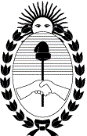 REPÚBLICA ARGENTINA LEY DE EDUCACIÓN NACIONAL Nº 26.206DIRECCIÓN GENERAL DE CULTURA Y EDUCACIÓN DE LA PROVINCIA DE BUENOS AIRESLEY DE EDUCACIÓN PROVINCIAL Nº 13.688DIRECCIÓN DE EDUCACIÓN DE GESTION PRIVADALa Dirección del establecimiento educativo…………………………………… de C.U.E. Nº …………………, DIEGEP N°………………       ubicado en ……… ……de la ciudad de ………. …………….… …Provincia de Buenos Aires certifica               que……………………………………………nacido/a en …………………………………………………………………………………….….el           día …….. del mes de ………….  ………………………del año ……………..., tipo de Documento ……… Nº………………………………..…………….....ha                concluido los estudios de Nivel Primario.          Diseño Curricular aprobado por Resolución 1482/17 - Dirección General De Cultura y Educación de la Provincia de Buenos Aires          VALIDEZ NACIONAL otorgada por Resolución 2499/18 – Consejo Federal Educación         Fecha de egreso (RES 1872/20):         Otorgado en.. ……………………del distrito ……………………..……….Región……..…………………de la Provincia de Buenos Aires,                República Argentina  a los …………… días del ……………………………………….……del año………………“La escuela secundaria es obligatoria” (Ley.13.688) Director del establecimiento Sello del EstablecimientoInspector del Area 